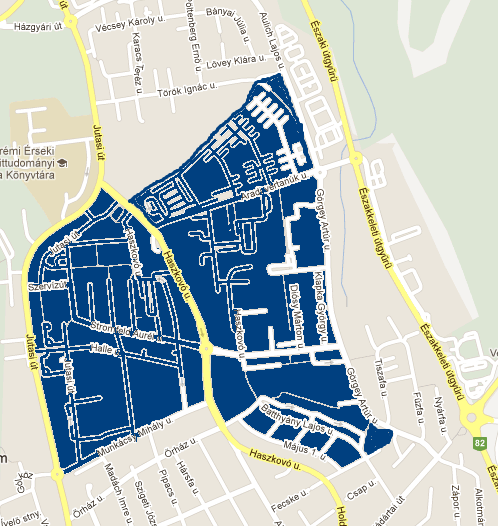 Akcióterületi térkép